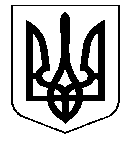 УКРАЇНАНОСІВСЬКА  МІСЬКА  РАДАНОСІВСЬКОГО  РАЙОНУ ЧЕРНІГІВСЬКОЇ  ОБЛАСТІВИКОНАВЧИЙ  КОМІТЕТР І Ш Е Н Н Я 28 лютого 2019 року	м. Носівка	№ 54 Про надання погодження на узгодження заяви про наміри	Відповідно до  Закону України «Про місцеве самоврядування в Україні», розглянувши клопотання АТ «Носівське хлібоприймальне підприємство» від 18.02.2019 №14-06/23 і №14-06/24 щодо погодження заяв про наміри, виконавчий комітет міської ради  в и р і ш и в:1. Надати погодження на підписання Заяв про наміри розділу «Оцінки впливів на навколишнє середовище» при розроблення проектної документації:- «Реконструкція елеватора АТ «Носівське ХПП» в м. Носівка, по                     вул. Київська, 9, вул. Київська, 9б (ділянка 1), вул. Київська, 9б (ділянка 3), вул. Київська, 9б (ділянка 4), вул. Київська, 9б (ділянка 5), вул. Київська, 9В та вул. Київська, 9Г»;-   «Нове будівництво силосів для зберігання зерна в кількості 3 штуки по 12 тисяч тонн кожний на АТ «Носівське ХПП» в м. Носівка, Чернігівської обл., вул. Київська, 9Б2». 2. Контроль за виконанням даного рішення покласти на відділ містобудування та архітектури виконавчого апарату міської ради                                   (О. Кононенко). Міський голова                                                                     В. ІГНАТЧЕНКО